Администрациягородского поселения «Жирекенское»ПОСТАНОВЛЕНИЕ«26» октября 2018г.                                                           № 207пгт.Жирекен, Чернышевский районО  подготовке проекта внесения изменений и дополнений в Правила землепользования и застройки в части изменения границ территориальных зон  городского поселения «Жирекенское» Чернышевского района, Забайкальского края.В соответствии с Градостроительным кодексом Российской Федерации, Федеральным законом от 06.10.2003 №131 –ФЗ «Об общих принципах организации местного самоуправления в РФ» Законом о градостроительной деятельности в Забайкальском крае от29 декабря 2008 года № 113-ЗЗК, уставом городского поселения «Жирекенское», постановляет:Внести изменения и дополнения в Правила землепользования и застройки городского поселения «Жирекенское», принятых Решением Совета городского поселения «Жирекенское» от 05 июня 2017 года №85 в части изменения границ территориальных зон городского поселения «Жирекенское» согласно Приложению.Заключить муниципальный контракт на выполнение работ по внесению изменений и дополнений в Правила землепользования и застройки городского поселения «Жирекенское», принятых Решением Совета городского поселения «Жирекенское» 05 июня 2017 года №85 в части изменения границ территориальных зон городского поселения «Жирекенское» в соотвествии с Федеральным законом «О контрактной системе в сфере закупок товаров, работ, услуг для обеспечения государственных и муниципальных нужд» от 05.04.2013 года № №44- ФЗ.Комиссии по подготовке Правил землепользования и застройки городского поселения «Жирекенское» провести процедуру по подготовке и утверждению проекта о внесении изменений и дополнений в Правила землепользования и застройки городского поселения «Жирекенское», принятых Решением Совета городского поселения «Жирекенское»  05 июня 2017 года №85 в соответствии с пунктом 1 части 6 статьи 30, и статьи 31 Градостроительного кодекса Российской Федерации, в целях привидения Правил землепользования и застройки городского поселения «Жирекенское» в соответствии с действующим Законодательством Российской Федерации. Настоящее Постановление вступает в силу со дня его официального обнародования.Настоящее Постановление обнародовать на стендах в администрации городского поселения «Жирекенское», библиотеке, средней школе, административном здании №3 и разместить на официальном сайте: http://жирекен.рф/     во вкладке http://жирекен.рф/dokumenty/gradostroitelnaya-deyatelnost/   в информационно- телекоммуникационной сети «Интернет».Контроль за исполнением настоящего Постановления оставляю за собой.    Глава городского поселения «Жирекенское»                                                                      А.В. КогодееваПриложение к постановлениюГлавы городскогопоселения «Жирекенское»№  207 от «26» октября  2018 годаПроект внесения изменений и дополнений в Правила землепользования и застройкигородского поселения «Жирекенское», утверждены Решением Советагородского поселения «Жирекенское» от 05 июля 2017 года №85     Проект подготовлен на основании ст.28, ст.31-33 , ст.34 ч.1 п.2 Градостроительного кодекса РФ с учетом функциональных зон и параметров их планируемого развития, определенных Генеральным планом городского поселения «Жирекенское» от 16.12.2014 №46.1.Графическая часть          Внести следующие изменения и дополнения в Графическую часть Правил землепользования и застройки территории городского поселения «Жирекенское»:В целях актуализации графического изображения фрагментов Карты градостроительного зонирования Правил землепользования и застройки городского поселения «Жирекенское»(в части изменения границ территориальных зон применительно к территории в границах городского поселения « Жирекенское»)А) Выделить в территориальной зоне П1 зону И3.(т.к. на территории зоны расположена ЦОК, которая относится к сооружениям и коммуникациям инженерной ифраструктуры)(Земельный участок расположен по адресу : Забайкальский край, Чернышевский район, пгт Жирекен, с кадастровым номером 75:21:100504)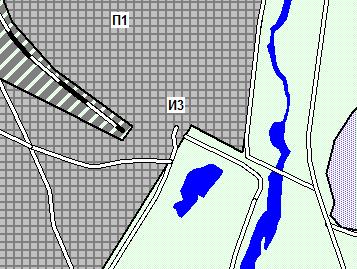 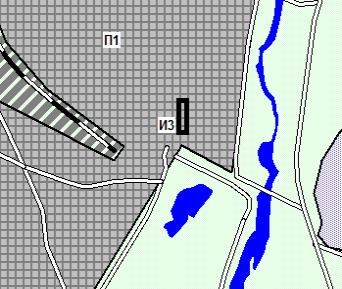 Б) Создать территориальную зону Ж-4 . Кадастровые номера кварталов 75:21:100701, 75:21:100703, 75:21:100704, 75:21:100705, 75:21:100706, 75:21:100708, 75:21:100709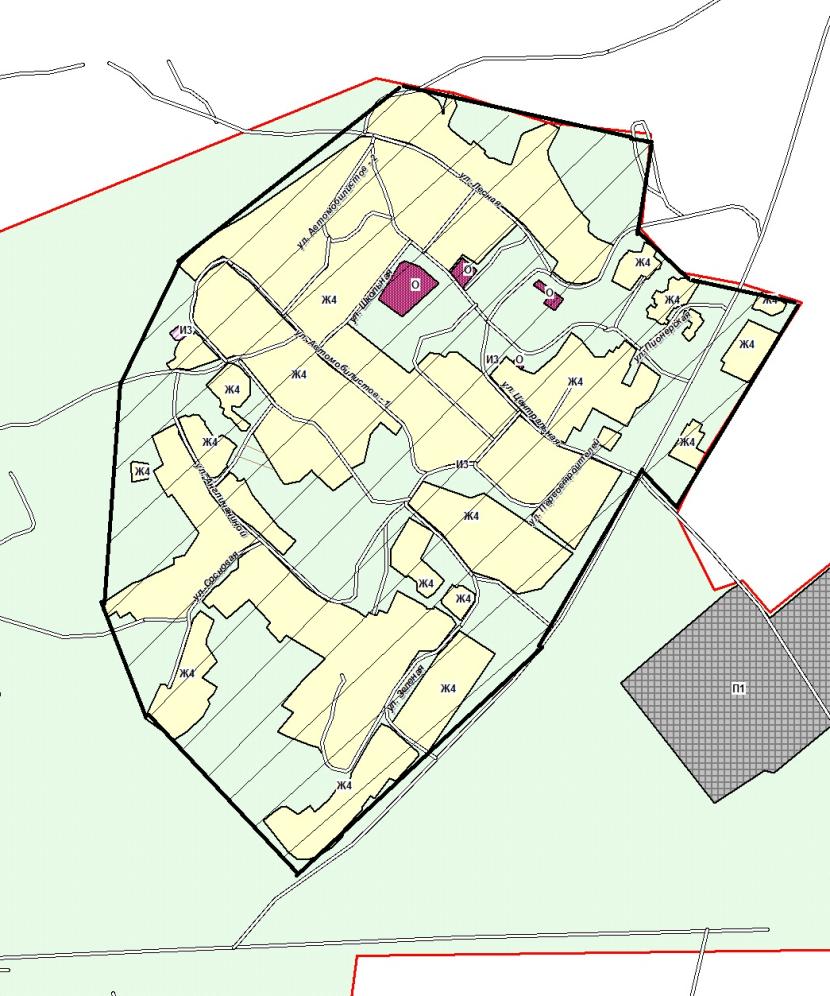 Объединение условно показано штриховкойЕ) Создать территориальную зону И3 в связи с актуализацией карт градостроительного зонирования согласно действующего законодательства РФ.(Земельный участок под эксплуатацию здания канализационно-насоной станции, расположен по адресу : Забайкальский край, Чернышевский район, пгт Жирекен, ул. Железнодорожная с кадастровым номером: 75:21:100605:11, площадью 85 кв.м.)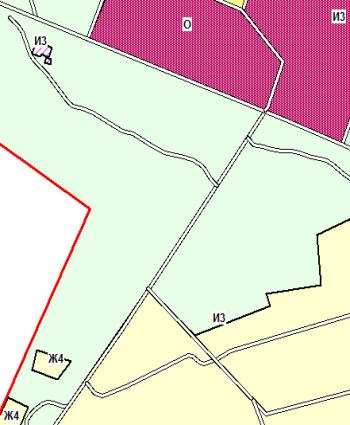 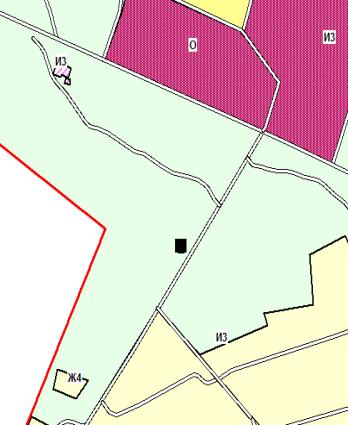 Ж) Создать территориальную зону П6 в связи с актуализацией карт градостроительного зонирования согласно действующего законодательства РФ.( Земельный участок под эксплуатацию и обслуживания гаражного бокса, раположен по адресу: Забайкальский край, Чернышевского района, пгт Жирекен, 47/12 с кадастровым номером: 75:21:101201:18 площадью 70 кв.м.)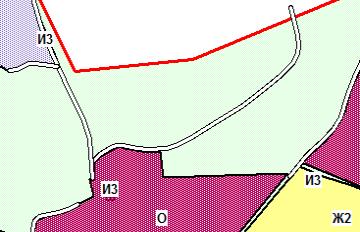 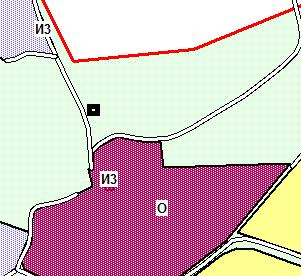 З) Создать территориальную зону И3 в связи с актуализацией карт градостроительного зонирования согласно действующего законодательства РФ.( Земельный участок под эксплуатацию и обслуживания подстанции, раположен по адресу: Забайкальский край, Чернышевского района, пгт Жирекен, здание ОПУ с кадастровым номером: 75:21:100301:35 площадью 70 кв.м.)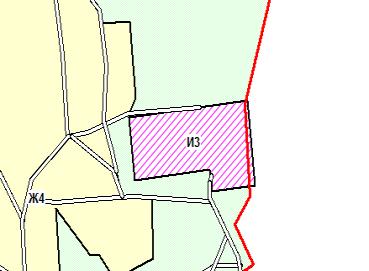 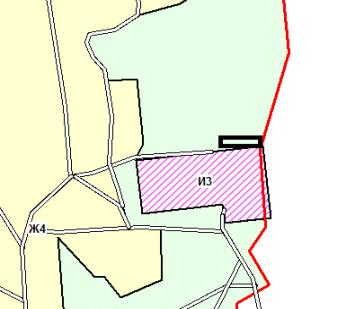  И)  Создать  территориальную зону Ж4 в связи с актуализацией карт градостроительного зонирования согласно действующего законодательства РФ. Для оформления  и постановки на государственный учет объектов капитального строительства находящихся на участке .Территория имеет номер кадастрового квартала 75:21:100301 (исключить болотистую местность)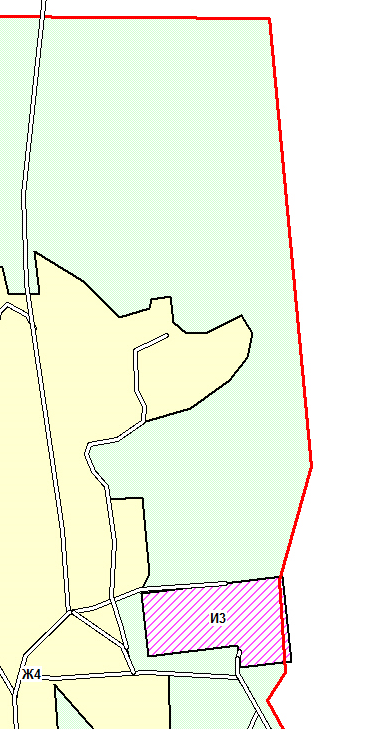 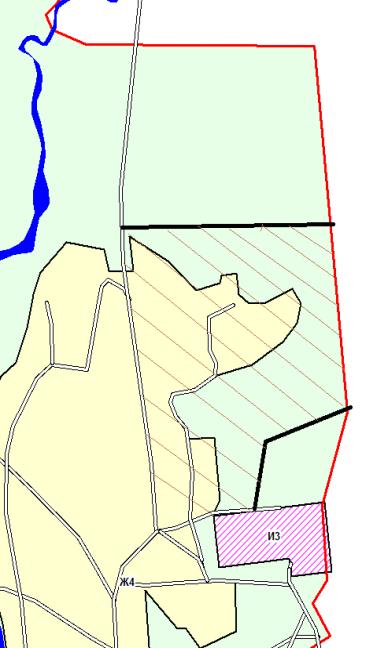 Объединение условно показано штриховкойК) Создать территориальную зону Ж4 в связи с актуализацией карт градостроительного зонирования согласно действующего законодательства РФ. Для индивидуального строительства жилых домов , с кадастровым номером кварталов  75:21:100607, 75:21:100606, 75:21: 100201 (увеличить )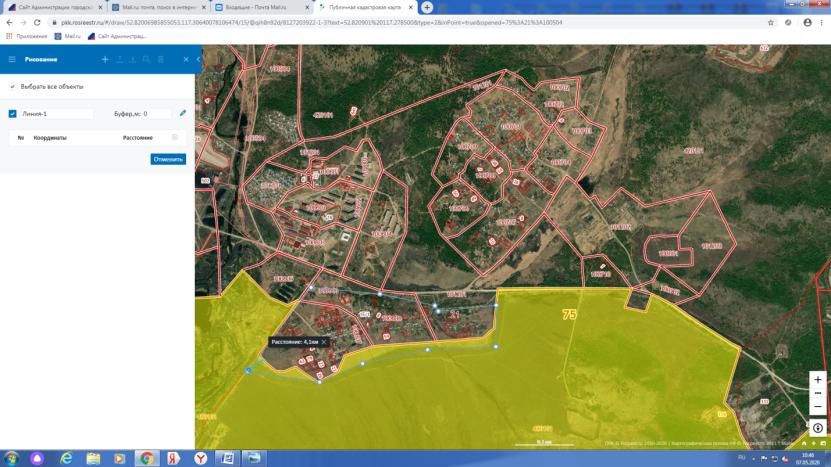 Л)  Создать территориальную зону О (для предпренимательства- строительство АЗС , магазинов и т.д.) . Кадастровый номера квартала 75:21:100604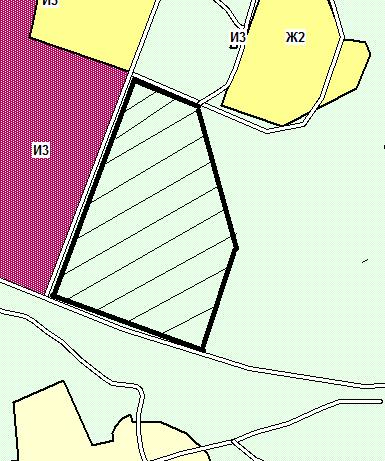 М) Создать территориальную зону Ж-4 . Кадастровый номера квартала 75:21:330101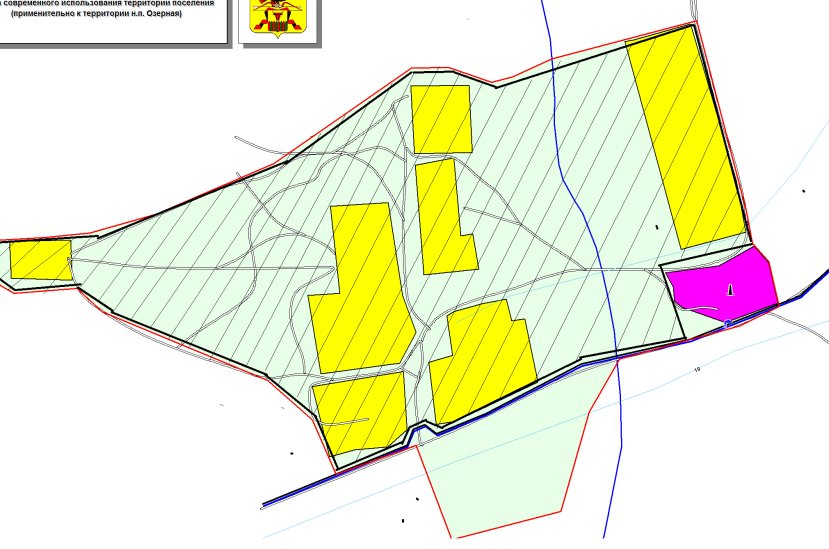 Объединение условно показано штриховкойО) 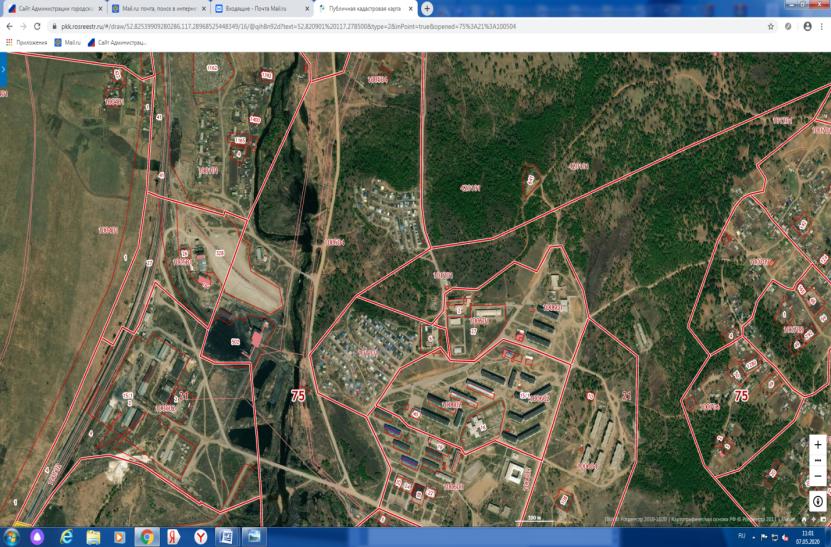 Создать территориальную зону П6 (увеличить) Кадастровые номера кварталов 75:21:100504, 75:21:101201, 75:21:420101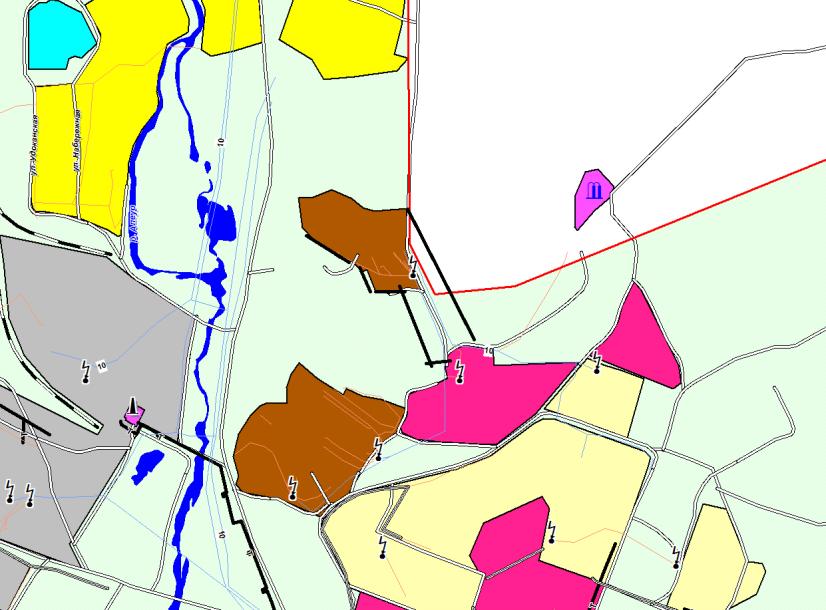 1.3 В целях актуализации графического изображения фрагментов Карты границ зон с особыми условиями Правил землепользования и застройки городского поселения «Жирекенское»          А) Создать территориальную зону И3 в связи актуализацией карт градостроительного зонирования согласно действующего законодательства РФ.(Земельный участок под эксплуатацию здания канализационно-насоной станции, расположен по адресу : Забайкальский край, Чернышевский район, пгт Жирекен, ул. Железнодорожная с кадастровым номером: 75:21:100605:11, площадью 85 кв.м.)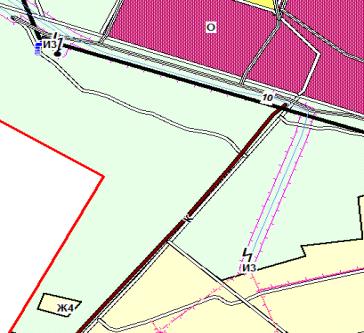 Б) Создать территориальную зону П6  в связи актуализацией карт градостроительного зонирования согласно действующего законодательства РФ. (Земельный участок под эксплуатацию здания канализационно-насоной станции, расположен по адресу : Забайкальский край, Чернышевский район, пгт Жирекен, 47/12 с кадастровым номером: 75:21:100201:18, площадью 70 кв.м.)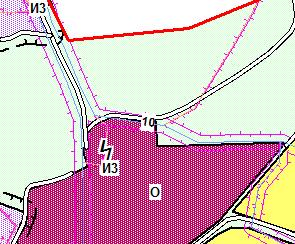 В ) Создать территориальную зону Ж4. Территория имеет номер кадастрового квартала 75:21:100301 (исключить болотистую местность)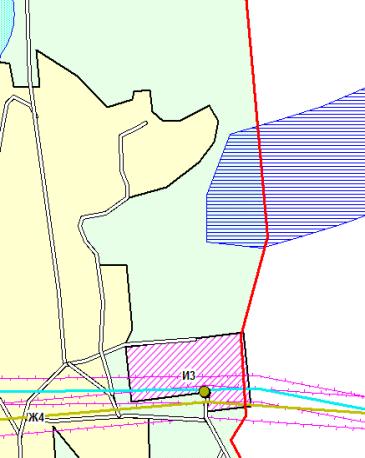 Примечание: Заключить муниципальный контракт на выполнение работ по внесению изменений и дополнений в Правила землепользования и застройки городского поселения «Жирекенское» принятых Решением Совета городского поселения «Жирекенское» от 05 июня 2017 года №85 в соответствии с Федеральным законом «О контрактной системе в сфере закупок товаров, работ, услуг для обеспечения государственных и муниципальных нужд» от 5.04.2013 года №44-ФЗ.